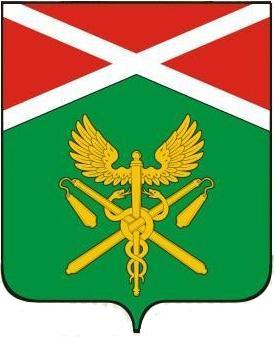 АДМИНИСТРАЦИЯ ИРБИТСКОГО МУНИЦИПАЛЬНОГО  ОБРАЗОВАНИЯПОСТАНОВЛЕНИЕ27.12.2021  № 981-ПАпгт. ПионерскийОб утверждении Порядка организации и проведения конкурса на право заключения договора о целевом обучении кадров для муниципальной  службы в администрации Ирбитского муниципального образованияВ соответствии с Федеральным законом от 02.03.2007 года № 25-ФЗ «О муниципальной службе в Российской Федерации» (с последующими изменениями), части 6 статьи 18.1 Закона Свердловской области от 29.10.2007 года № 136-ОЗ «Об особенностях муниципальной службы на территории Свердловской области», статьей 56 Федерального закона от 29.12.2012 № 273-ФЗ «Об образовании в Российской Федерации», Постановлением Правительства Российской Федерации от 21.03.2019 № 302 «О целевом обучении по образовательным программам среднего профессионального и высшего образования и признании утратившим силу Постановления Правительства Российской Федерации от 27 ноября 2013 г. № 1076», и руководствуясь статьями 28, 31 Устава Ирбитского муниципального образованияПОСТАНОВЛЯЕТ:1. Утвердить Порядок организации и проведения конкурса на право заключения договора о целевом обучении кадров для муниципальной  службы в администрации Ирбитского муниципального образования (Приложение № 1).2. Утвердить состав конкурсной комиссии на право заключения договора о целевом обучении кадров для муниципальной  службы в администрации Ирбитского муниципального образования (Приложение № 2).3. Настоящее постановление опубликовать в газете «Родники ирбитские» и разместить на официальном сайте Ирбитского муниципального образования в сети «Интернет».4.  Контроль за выполнением настоящего постановления оставляю за собой.Глава муниципального образования                        		         		А.В. НикифоровПриложение № 1к постановлению администрации Ирбитского муниципального образованияот ________________ №________Порядокорганизации и проведения конкурса на право заключения договора о целевом обучении кадров для муниципальной  службы в администрации Ирбитского муниципального образованияПорядок организации и проведения конкурса на право заключения договора о целевом обучении кадров для муниципальной  службы в администрации Ирбитского муниципального образования (далее - Порядок) и в целях формирования высококвалифицированного кадрового состава муниципальной службы администрации Ирбитского муниципального образования (далее - администрация). Право участвовать в конкурсе на право заключения договора о целевом обучении кадров для муниципальной  службы в администрации Ирбитского муниципального образования (далее - конкурс) имеют граждане, владеющие государственным языком Российской Федерации и впервые получающие среднее профессиональное или высшее образование по очной форме обучения. Гражданин, участвующий в указанном конкурсе, должен на момент поступления на муниципальную службу, а также в течение всего срока, предусмотренного п. 20 настоящего Порядка, соответствовать требованиям, установленным Федеральным законом от 02.03.2007 года № 25-ФЗ «О муниципальной службе в Российской Федерации» для замещения должностей муниципальной службы. Решение о проведении конкурса принимается главой Ирбитского муниципального образования на основании потребности, выявленной в ходе анализа вакантных должностей, и проводится конкурсной комиссией, образуемой в органе местного самоуправления в соответствии со статьей 17 Федерального закона от 02.03.2007г. № 25-ФЗ «О муниципальной службе в Российской Федерации» (далее - конкурсная комиссия) Конкурс проводится в порядке, установленном законодательством Российской Федерации для проведения конкурса на замещение вакантной должности муниципальной службы.Конкурс проводится в 3 этапа. 1 этап  - размещение объявления о приеме документов для участия в конкурсе;2 этап - предоставление пакета документов, указанных в пункте 7 настоящего Порядка;этап - тестирование кандидатов.Объявление о приеме документов для участия в конкурсе размещается в печатном средстве массовой информации Газете «Родники ирбитские», и размещается на официальном сайте Ирбитского муниципального образования в информационно-телекоммуникационной сети «Интернет» не позднее чем за один месяц до даты проведения указанного конкурса.В объявлении о проведении конкурса указываются:группы должностей муниципальной службы, которые подлежат замещению гражданами после окончания обучения, квалификационные требования для замещения этих должностей;перечень документов, представляемых на конкурс в соответствии с п. 7 настоящего Порядка, место и время их приема, срок, до истечения которого принимаются указанные документы.Конкурс проводится конкурсной комиссией, образуемой в соответствии с приложением № 2 Постановления администрации Ирбитского муниципального образования «Об утверждении Порядка организации и проведения конкурса на право заключения договора о целевом обучении кадров для муниципальной  службы в администрации Ирбитского муниципального образования», и в том же составе. Гражданин вправе отказаться от участия в конкурсном отборе на любом этапе посредством обращения в конкурсную комиссию с соответствующим заявлением.Граждане, изъявившие желание участвовать в конкурсе, представляют в юридический отдел администрации, ведущему специалисту по кадровой политике и муниципальной службе: - личное заявление об участии в конкурсе по форме в соответствии с Приложением № 1 Порядка, с фотографией. В указанном заявлении гражданин подтверждает, что он ранее не получал образование соответствующего уровня по очной форме обучения за счет средств бюджетов бюджетной системы Российской Федерации;- собственноручно заполненную и подписанную анкету по форме, предусмотренной пунктом 2 части 3 статьи 16 Федерального закона от 02.03.2007 № 25-ФЗ «О муниципальной службе в Российской Федерации»; - копию документа об образовании и (или) сведения об успеваемости обучающегося не менее чем за последние 12 месяцев, предшествующих дате проведения конкурса, заверенные образовательной организацией; заверенные нотариально или кадровыми службами по месту работы (службы);- копию паспорта или заменяющего его документа (соответствующий документ предъявляется гражданином лично по прибытии на конкурс);- копию трудовой книжки или иных документов, подтверждающих трудовую (служебную) деятельность гражданина, с предъявлением оригиналов указанных документов или копия трудовой книжки, заверенная в установленном порядке (за исключением случаев, когда трудовая (служебная) деятельность ранее не осуществлялась); - заключение медицинской организации об отсутствии у гражданина заболевания, препятствующего поступлению на муниципальную службу или ее прохождению по форме, предусмотренной пунктом 4 части 1 статьи 13 Федерального закона от 02.03.2007 № 25-ФЗ «О муниципальной службе в Российской Федерации»;- справка о наличии (отсутствии) судимости (в том числе погашенной и снятой) и (или) факта уголовного преследования либо о прекращении уголовного преследования; - согласие на обработку персональных данных, согласно приложению 2 настоящего Порядка.Указанные документы представляются в срок, указанный в объявлении о проведении конкурса. Данный срок не может составлять менее десяти дней со дня размещения объявления о проведении конкурса в печатном средстве массовой информации, и размещается на официальном сайте Ирбитского муниципального образования в информационно-телекоммуникационной сети «Интернет».В случае установления отсутствия у гражданина соответствующего уровня образования, необходимого для поступления в профессиональные образовательные организации или образовательные организации высшего образования, он не допускается к участию в конкурсе. Несвоевременное представление документов, указанных в пункте 7 настоящего Порядка, представление их не в полном объеме являются основаниями для отказа гражданину в приеме документов.Достоверность сведений, представленных гражданином в конкурсную комиссию, подлежит проверке.  Конкурсная комиссия проверяет отсутствие у претендентов ограничений, установленных в статье 13 Федерального закона от 02.03.2007 № 25-ФЗ «О муниципальной службе в Российской Федерации», и оценивает претендентов на основании представленных документов, указанных в пункте 7 настоящего Порядка. По решению комиссии гражданину направляется уведомление об отказе в допуске к участию в конкурсе в письменной форме почтовым отправлением  заказным письмом по адресу, указанному в заявлении.Орган местного самоуправления не позднее чем за 15 календарных дней до начала второго этапа конкурса размещает на своем официальном сайте информацию о дате, месте и времени его проведения, список граждан, допущенных к участию в конкурсе (далее - кандидаты), и направляет кандидатам соответствующие сообщения в письменной форме.  Тестирование проводится с использованием единого перечня вопросов, утвержденных Председателем комиссии. Количество вопросов, включенных  в перечень вопросов тестирования не должно быть менее 50. Максимальное количество вопросов не ограничивается. На каждый вопрос предусматривается не менее трех вариантов ответов, один из которых является правильным.Во время тестирования претендентам запрещено общаться друг с другом, пользоваться специальной и справочной литературой, средствами мобильной связи, средствами хранения и передачи информации, а также выходить из аудитории, в которой проходит тестирование.Оценка теста проводится конкурсной комиссией в отсутствие претендента по количеству правильных ответов. За каждый правильный ответ претендент получает один балл.В случае если претендент ответил неправильно более чем на 20% вопросов теста, он считается не прошедшим тестирование. Победителем по итогам проведения тестирования признается претендент, набравший наибольшее количество баллов.Конкурсная комиссия оценивает кандидатов на основании представленных документов, указанных в пункте 7 Порядка, а также по результатам конкурсных процедур и определяет победителя конкурса. Решение конкурсной комиссии о победителе конкурса является основанием для заключения представителем нанимателя с победителем конкурса договора о целевом обучении в профессиональных образовательных организациях или образовательных организациях высшего образования для муниципальной  службы в администрации Ирбитского муниципального образования.В случае подачи только одного заявления об участии в конкурсе, комиссия  принимает решение о признании конкурса несостоявшимся и заключении договора о целевом обучении кадров муниципальной  службы в администрации Ирбитского муниципального образования с единственным кандидатом, с учетом соответствия всем требованиям, указанным в пункте 7 Порядка.Если в результате проведения конкурса не были определены победители конкурса, представитель нанимателя может принять решение о проведении повторного конкурса.Сообщения о результатах конкурса в 7-дневный срок со дня его завершения направляются кандидатам в письменной форме. Информация о результатах конкурса в этот же срок размещается в печатном средстве массовой информации Газете «Родники ирбитские», и размещается на официальном сайте Ирбитского муниципального образования в информационно-телекоммуникационной сети «Интернет».Кандидат вправе обжаловать решение конкурсной комиссии в соответствии с законодательством Российской Федерации.Расходы, связанные с участием в конкурсе (проезд к месту проведения конкурса и обратно, наем жилого помещения, проживание, пользование услугами средств связи и другие), осуществляются гражданами за счет собственных средств.Документы претендентов, не допущенных к участию в конкурсе, и претендентов, участвовавших в конкурсе, но не победивших в нем, могут быть им возвращены по письменному заявлению в течение года со дня завершения конкурса. До истечения этого срока документы хранятся в юридическом отделе администрации, после чего подлежат уничтожению.Договор о целевом обучении заключается между администрацией Ирбитского муниципального образования и отобранным на конкурсной основе гражданином и предусматривает обязательство гражданина по прохождению муниципальной службы в администрации Ирбитского муниципального образования, в течение установленного срока после окончания обучения. Указанный срок не может быть более пяти лет.Договоры о целевом обучении с гражданами заключаются с обязательством последующего прохождения муниципальной службы на должностях муниципальной службы, относящихся к старшей и младшей группам должностей.Договор о целевом обучении между администрацией и победителем конкурса заключается по форме, установленной в соответствии с                Приложением № 3 Порядка, не позднее чем через 45 дней со дня проведения конкурса.Обязательства и ответственность сторон договора о целевом обучении устанавливаются договором о целевом обучении в соответствии с законодательством Российской Федерации.Договор о целевом обучении может быть заключен с гражданином один раз.Несовершеннолетние граждане заключают договор о целевом обучении с письменного согласия родителей (законных представителей) по форме в соответствии с Приложением № 4 Порядка.Контроль за исполнением обязательств по договору о целевом обучении осуществляет ведущий специалист юридического отдела по кадровой политике и муниципальной службе администрации Ирбитского муниципального образования.Приложение № 2к постановлению администрации Ирбитского муниципального образованияот ________________ №________Состав конкурсной комиссии Приложение № 1к Порядку организации и проведения конкурса на право заключения договора о целевом обучении кадров для муниципальной  службы в администрации Ирбитского муниципального образованияПРОЕКТГлаве Ирбитского муниципального образованияА.В. Никифорову____________________________________________________________Проживающего по адресу:___________________________________________________________Тел._________________________ЗАЯВЛЕНИЕПрошу рассмотреть мое заявление на участие в конкурсе на заключение договора о целевом обучении по образовательной программе ________________________________________________________________________________________с обязательством последующего прохождения муниципальной службы в администрации Ирбитского муниципального образования на должности муниципальной службы.Ограничения, связанные с прохождением муниципальной службы, установленные ст. 13 Федерального закона от 02.03.2007 N 25-ФЗ «О муниципальной службе в Российской Федерации», обязуюсь соблюдать.Подтверждаю, что ранее не получал образование соответствующего уровня по очной форме обучения за счет средств бюджетов бюджетной системы Российской Федерации.С условиями конкурса ознакомлен(а) и согласен(а).К заявлению прилагаю:- собственноручно заполненную и подписанную анкету по форме, предусмотренной пунктом 2 части 3 статьи 16 Федерального закона от 02.03.2007 № 25-ФЗ «О муниципальной службе в Российской Федерации» на ______ листах; - копию документа об образовании и (или) сведения об успеваемости обучающегося не менее чем за последние 12 месяцев, предшествующих дате проведения конкурса, заверенные образовательной организацией; заверенные нотариально или кадровыми службами по месту работы (службы) на ______ листах;- копию паспорта или заменяющего его документа (соответствующий документ предъявляется гражданином лично по прибытии на конкурс) на ______ листах;- копию трудовой книжки или иных документов, подтверждающих трудовую (служебную) деятельность гражданина, с предъявлением оригиналов указанных документов или копия трудовой книжки, заверенная в установленном порядке (за исключением случаев, когда трудовая (служебная) деятельность ранее не осуществлялась) на ______ листах; - заключение медицинской организации об отсутствии у гражданина заболевания, препятствующего поступлению на муниципальную службу или ее прохождению по форме, предусмотренной пунктом 4 части 1 статьи 13 Федерального закона от 02.03.2007 № 25-ФЗ «О муниципальной службе в Российской Федерации»; - справка о наличии (отсутствии) судимости (в том числе погашенной и снятой) и (или) факта уголовного преследования либо о прекращении уголовного преследования; - согласие на обработку персональных данных, на ______ листах.«____ » ___________ 20____г. 	__________ 		_______________________					подпись				расшифровка подписиПриложение № 2к Порядку организации и проведения конкурса на право заключения договора о целевом обучении кадров для муниципальной  службы в администрации Ирбитского муниципального образованияСОГЛАСИЕ НА ОБРАБОТКУ ПЕРСОНАЛЬНЫХ ДАННЫХсогласен на обработку моих персональных данных, содержащихся в личном деле, анкете и справках о доходах, расходах, об имуществе и обязательствах имущественного характера на меня, супруга (супругу) и несовершеннолетних детей, администрацией Ирбитского  муниципального  образования (далее - Оператор).	Я проинформирован(а), что под обработкой персональных данных понимаются, действия (операции) с персональными данными в рамках выполнения Федерального закона № 152 от 27.07.2006, конфиденциальность персональных данных соблюдается в рамках исполнения Оператором законодательства Российской Федерации.	В целях исполнения законодательства о муниципальной службе и противодействия коррупции Оператор имеют право осуществлять действия (операции) с моими персональными данными, включая сбор, систематизацию, накопление, хранение, обновление, изменение, использование, распространение, обезличивание, блокирование и их передачу в налоговые, правоохранительные и иные органы, а также в образовательные учреждения.	Оператор вправе обрабатывать мой персональные данные посредством внесения их в электронную базу данных, включения в списки (реестры) и отчётные формы, предусмотренные документами, регламентирующими деятельность Оператора.                                	Настоящее согласие дано мной бессрочно с правом отзыва.	Настоящее согласие вступает в действие с момента его подписания.	Я оставляю за собой право отозвать свое согласие в любое время посредством составления соответствующего письменного документа, который может быть направлен мной в адрес Оператора по почте заказным письмом с уведомлением о вручении, либо вручён лично представителю Оператора и зарегистрирован в соответствии с правилами делопроизводства.____________________          _________________________         ___________                      (Дата)                                                             (Подпись)        				   (ФИО)       Приложение № 3к Порядку организации и проведения конкурса на право заключения договора о целевом обучении кадров для муниципальной  службы в администрации Ирбитского муниципального образованияДОГОВОРо целевом обучении между органом местного самоуправленияи гражданином с обязательством последующего
прохождения муниципальной службыпгт.Пионерский 	«___» 	 20__ г.	Администрация Ирбитского муниципального образования, именуемая в дальнейшем орган местного самоуправления, в лице главы Ирбитского муниципального образования Никифорова Алексея Валерьевича, действующего на основании Устава, с одной стороны, и гражданин ___________________________________________________________________________,            (Фамилия, Имя, Отчество, полностью)именуемый в дальнейшем Гражданин, с другой стороны, по результатам конкурса, проводимого в целях заключения договора о целевом обучении с обязательством последующего прохождения муниципальной службы (протокол от _________ № ______ ), заключили настоящий договор о нижеследующем:Предмет договора1.1 В соответствии с настоящим договором Гражданин обязуется освоить основную образовательную программу высшего образования или среднего профессионального образования по 	                                                 (профессия, специальность, направление подготовки)_____________________________________________________________________________реализуемую в ________________________________________________________________			(наименование образовательного учреждения)Лицензия выдана № ___________, выдана  _________________________________________							(наименование органа, выдавшего лицензию)_____________________________________________________________________________Сроком с «___»__________________ 20____г., до «____» ____________________ 20___г., свидетельство государственной аккредитации № ___________ от «__» __________20__г. _____________________________________________________________________________(наименование организации, выдавшей Свидетельство)на срок с «___» 	 20__ г. до «___» 	 20 __ г.) (далее - образовательная программа и образовательная организация соответственно), успешно пройти государственную итоговую аттестацию по образовательной программе и по окончании обучения проходить муниципальную службу в органе местного самоуправления не менее срока, определяемого в соответствии с пунктом 5 статьи 28.1 Федерального закона от 02 марта 2007 г. № 25-ФЗ «О муниципальной службе в Российской Федерации», а Орган местного самоуправления обязуется предоставить Гражданину в период обучения меры социальной поддержки в соответствии с настоящим договором и по окончании обучения заключить с ним срочный трудовой договор о прохождении муниципальной службы (далее - трудовой договор). Права и обязанности сторон2.1 Орган местного самоуправления вправе:а)	запрашивать у Гражданина результаты прохождения им промежуточных аттестаций в соответствии с учебным планом и информацию о выполнении обязанностей, предусмотренных уставом и правилами внутреннего распорядка обучающихся образовательной организации, а также запрашивать календарный учебный график образовательной организации для организации практики Гражданина;б)	рекомендовать Гражданину тему выпускной квалификационной работы;в)	досрочно расторгнуть настоящий договор в случаях, предусмотренных подпунктами «г» - «ж» пункта 4.4 раздела 4 настоящего договора.2.2 Гражданин вправе:а)	получать от органа местного самоуправления меры социальной поддержки, предусмотренные подпунктом «а» пункта 2.3 настоящего раздела;б)	получить доступ к нормативным правовым актам, регулирующим организацию и деятельность органа местного самоуправления, в ходе прохождения Гражданином практики в соответствии с учебным планом и календарным учебным графиком образовательной организации;в)	досрочно расторгнуть настоящий договор в случае, предусмотренном подпунктом «в» пункта 4.4 раздела 4 настоящего договора.2.3 Орган местного самоуправления обязан:а)	предоставить Гражданину в период его обучения следующие меры социальной поддержки (меры материального стимулирования (стипендия и (или) другие денежные выплаты), оплата питания и (или) проезда; предоставление в пользование и (или) оплата жилого помещения);б)	организовать практику Гражданина в соответствии с учебным планом и календарным учебным графиком образовательной организации;в)	знакомить Гражданина с нормативными правовыми актами (включая служебный распорядок), регулирующими организацию и деятельность органа местного самоуправления, в ходе прохождения Гражданином практики в соответствии с учебным планом и календарным учебным графиком образовательной организации;г)	уведомить Гражданина об изменении местонахождения и иных сведений, имеющих значение для исполнения настоящего договора, в течение 10 календарных дней со дня возникновения указанных изменений;д)	при соблюдении условий настоящего договора заключить с Гражданином не позднее чем через два месяца после получения Гражданином документа установленного образца о высшем образовании или среднем профессиональном образовании трудовой договор о прохождении муниципальной службы и замещении должности.2.4 Гражданин обязан:а)	освоить образовательную программу;б)	представлять по требованию органа местного самоуправления результаты прохождения им промежуточных аттестаций в соответствии с учебным планом, информацию о выполнении обязанностей, предусмотренных уставом и правилами внутреннего распорядка обучающихся образовательной организации, а также календарный учебный график образовательной организации для организации практики;в)	сообщать в орган местного самоуправления о проведении практики не менее чем за один месяц до ее проведения в соответствии с учебным планом и календарным учебным графиком образовательной организации;г)	проходить практику, организованную органом местного самоуправления;д)	соблюдать в период прохождения практики служебный распорядок Органа местного самоуправления;е)	заключить с органом местного самоуправления не позднее чем через два месяца после получения документа установленного образца о высшем образовании или среднем профессиональном образовании трудовой договор и проходить муниципальную службу в Органе местного самоуправления не менее срока, определяемого в соответствии с пунктом 5 статьи 28.1 Федерального закона от 02 марта 2007 г. № 25-ФЗ «О муниципальной службе в Российской Федерации»;ж)	уведомить орган местного самоуправления о перемене фамилии, имени, отчества, последнее при наличии, об изменении паспортных данных, банковских реквизитов (при их наличии), места жительства в соответствии с законодательством Российской Федерации и иных сведений, имеющих значение для исполнения настоящего договора, а также об обстоятельствах, влекущих прекращение (приостановление) действия настоящего договора, в течение 10 календарных дней со дня возникновения указанных изменений;з)	в случае призыва на военную службу после завершения обучения в образовательной организации явиться по окончании срока службы в течение месяца в Орган местного самоуправления для заключения трудового договора.3. Ответственность сторон3.1 За неисполнение или ненадлежащее исполнение своих обязательств по настоящему договору стороны несут ответственность в соответствии с законодательством Российской Федерации.3.2 Гражданин освобождается от выполнения обязательств по настоящему договору в связи с наступлением следующих обстоятельств, возникающих после заключения настоящего договора с органом местного самоуправления:а)	наличие у Гражданина заболевания, препятствующего поступлению на муниципальную службу или ее прохождению и подтвержденного заключением медицинской организации; б)	один из родителей, супруг (супруга) или ребенок (дети) Гражданина признаны в установленном порядке инвалидом I или II группы, если должность муниципальной службы предоставляется не по месту постоянного жительства родителей, супруга (супруги) или ребенка (детей);в)	Гражданин является супругом (супругой) военнослужащего, за исключением лиц, проходящих военную службу по призыву, если должность предоставляется не по месту службы супруга (супруги);г)	Гражданин признан в установленном порядке инвалидом I или II группы.3.3 Гражданин возмещает в полном объеме органу местного самоуправления понесенные им в соответствии с подпунктом «а» пункта 2.3 раздела 2 настоящего договора затраты в случаях, предусмотренных подпунктами «г» – «ж» пункта 4.4 раздела 4 настоящего договора.В случае отказа органа местного самоуправления от заключения с Гражданином трудового договора после получения Гражданином документа установленного образца о высшем образовании или среднем профессиональном образовании Орган местного самоуправления выплачивает Гражданину компенсацию в двукратном размере расходов, понесенных им в соответствии с подпунктом «а» пункта 2.3 раздела 2 настоящего договора.4. Срок действия договора, основания его приостановления или прекращения4.1. Настоящий договор вступает в силу с даты его подписания и действует до даты заключения Гражданином трудового договора.4.2. Действие настоящего договора приостанавливается в следующих случаях:а)	нахождение Гражданина в отпуске по беременности и родам или в отпуске по уходу за ребенком;б)	призыв на военную службу;в)	заболевание родителей (супруги, супруга, детей), проживающих в другой местности, которым требуется постоянный уход в соответствии с медицинским заключением;г)	предоставление академического отпуска;д)	избрание Гражданина на выборную должность в государственный орган или орган местного самоуправления.4.3. Действие настоящего договора возобновляется с момента прекращения обстоятельств, послуживших основанием его приостановления в соответствии с пунктом 4.2 настоящего раздела.4.4. Основаниями для досрочного прекращения действия настоящего договора являются:а)	отказ организации, осуществляющей образовательную деятельность, в приеме Гражданина на целевое место, в том числе в случае, если гражданин не прошел по конкурсу, проводимому в рамках квоты целевого приема образовательной организацией;б)	наличие обстоятельств, предусмотренных пунктами 6 и 7 статьи 13 Федерального закона от 02 марта 2007 г. № 25-ФЗ «О муниципальной службе в Российской Федерации»;в)	непредоставление в течение трех месяцев Гражданину мер социальной поддержки, указанных в подпункте «а» пункта 2.3 раздела 2 настоящего договора;г)	отчисление Гражданина из образовательной организации за невыполнение учебного плана в установленные сроки по неуважительным причинам или нарушение обязанностей, предусмотренных уставом образовательной организации и правилами внутреннего распорядка обучающихся;д)	отчисление Гражданина из образовательной организации по собственному желанию без уважительных причин;е)	неявка Гражданина в орган местного самоуправления для заключения трудового договора в срок, установленный настоящим договором;ж)	отказ Гражданина заключить трудовой договор с органом местного самоуправления без уважительных причин в срок, установленный настоящим договором;з)	отказ Органа местного самоуправления от заключения с Гражданином трудового договора;и)	упразднение органа местного самоуправления.5. Заключительные положения5.1  Настоящий договор составлен в двух экземплярах, один из которых хранится в Органе местного самоуправления, а другой - у Гражданина.5.2  Настоящий договор может быть изменен по письменному соглашению органа местного самоуправления и Гражданина или в судебном порядке. 5.3  Споры по настоящему договору рассматриваются в судебном порядке. 6. Подписи сторонПриложение № 4к Порядку организации и проведения конкурса на право заключения договора о целевом обучении кадров для муниципальной  службы в администрации Ирбитского муниципального образования										ПРОЕКТГлаве Ирбитского муниципального образованияА.В. Никифорову___________________________________________________________________Проживающего по адресу:______________________________________________________________________________________________________________________________________________Тел.________________________________СОГЛАСИЕЯ,  ___________________________________________________________________________(Фамилия, имя, отчество)(паспорт: серия  _________ номер ______________ выдан _________________________________________________________________________________________________________, (кем выдан и дата выдачи)зарегистрирован(а) по адресу: ,даю свое согласие на заключение договора о целевом обучении между администрацией Ирбитского муниципального образования и моим сыном (дочерью)  _____________________________________________________________(Фамилия, имя, отчество)______________________ года рождения  (паспорт серия  _________ номер _______выдан ____________________________________________________________________________, (кем выдан и дата выдачи)зарегистрирован(а) по адресу:  _______________________________________________________________________________________________________________________________с целью освоения им (ею) основной образовательной программы высшего образования или среднего профессионального образования по  (профессия, специальность, направление подготовки) реализуемую в  ______________________________________________________________________________________________________________________(наименование организации, осуществляющей образовательную деятельность)(далее - образовательная программа и образовательная организация соответственно), успешного прохождения государственной итоговой аттестации по образовательной программе и по окончании обучения прохождения муниципальной службы в администрации Ирбитского муниципального образования, не менее срока, определяемого в соответствии с пунктом 5 статьи 28.1 Федерального закона от 02 марта 2007 г. № 25-ФЗ «О муниципальной службе в Российской Федерации».Свою копию паспорта и копию свидетельства о рождении сына (дочери) прилагаю.____________________          _________________________         ____________________                      (Дата)                                                             (Подпись)        				   (ФИО)       Председатель комиссииНикифоров Алексей Валерьевич, глава Ирбитского муниципального образованияЗаместитель председателя комиссииЗавьялова Татьяна Олеговна, заместитель главы администрации Ирбитского муниципального образованияСекретарь комиссииХудорожкова Мария Сергеевна, ведущий специалист юридического отдела (по кадровой политике и муниципальной службе) администрации Ирбитского муниципального образования Члены комиссииВрублевская Елена Николаевна, председатель Думы Ирбитского муниципального образованияЛеонтьева Мария Михайловна, заместитель главы администрации Ирбитского муниципального образованияВолков Алексей Викторович, начальник юридического отдела администрации Ирбитского муниципального образованияХудорожкова Ольга Ивановна, заведующий организационного отдела администрации Ирбитского муниципального образованияНезависимый эксперт (по согласованию)Независимый эксперт (по согласованию)Я,______________________________________________________________________проживающий по адресу:__________________________________________________________________________________________________________________________паспорт: серия___________номер __________________________________________,выдан ___________________________________________________________________Гражданин______________________________________________________________________________________________________Дата рождения: ____________________Паспорт: серия_______ номер ________кем выдан __________________________________________________________________________________________когда выдан_______________________Адрес проживания: ___________________________________________________________________________________________________________________Подпись __________________________Дата «___» __________________20___г.Администрация Ирбитского муниципального образованияИНН: 6642001136   КПП: 667601001ФУ администрации Ирбитского МО Банк плательщика: УРАЛЬСКОЕ ГУ БАНКА РОССИИ/ /УФК по Свердловской области г. ЕкатеринбургБИК:016577551№ банковского счета, входящего в систему ЕКС, открытый в УФК по Свердловской области: 40102810645370000054Расч.счет: 03231643657110006200Лицевой счет 03901010240Глава Ирбитскогомуниципального образования_______________________ А.В. НикифоровДата «___» __________________20___г.